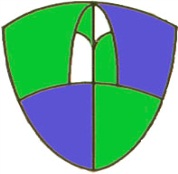 Kirkhill Nursery and Primary SchoolAssessment Activity Plan – Session 2016-2017What?DetailSchool Improvement Plan Priority 1Journey of Learning – focus on islands – Lis/SC/Differentiation/Effective feedbackDevelopment of Framework for AssessmentProfiling (investigate online Learners Journeys)Professional ReadingModeration ActivitySee moderation activity planData Staff interrogate and discuss data annually with line managers at initial FP & Attainment MeetingsData analysed at end of school sessionData analysed from LA and shared with all staffCAT/INSETOpportunities for moderation/assessment practices to be incorporated into staff training sessionsLeadership DevelopmentLucy leading Big Writing development and using Scottish Criterion for assessing writing – building in moderation activities to training sessionsMaking Learning Visible in KirkhillAppendix – Core Learning, Teaching and Assessment PolicyAssessment StrategyDevelopment of this as session progressesTracking and MonitoringKey feature of FP & Attainment Meetings – using challenge questions as part of agenda for meetingsReportingProfiling/Parent Consultation notes (become interim assessment)Achievement of a Level (P1/P4/P7)End of session 